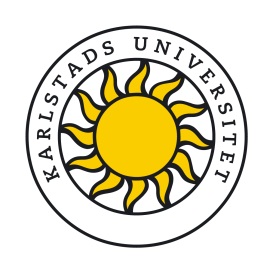 Preliminär föredragningslista för styrelsemöte 1 oktober 2020 09.00	1.	Mötets öppnande 	2.	Föredragningslistan 	3.	Föregående protokoll09.05	4.	Revidering av anställningsordning för Karlstads universitet, C2020/730		Föredragande: Katarina Lindström		Beslutsärende09.15	5.	Ekonomisk rapport och prognos, C2020/382		Föredragande: EvaLena Östlin		Informationsärende09.35	6.	Inriktningsdiskussion för budget 2021, C2020/766		Föredragande: EvaLena Östlin		Informationsärende10.05	7.	Verksamhetspresentation: Information från våra bolag		Föredragande: Håkan Spjuth och Camilla Johannesson			Informationsärende10.35	8.	Internrevisionens rapport angående Karlstads universitets uppdrags AB, C2020/729		Föredragande: Tore Zetterberg		Beslutsärende10.45	9.	Internrevisionens rapport angående granskning av administrativa rutiner vid Musikhögskolan Ingesund, C2020/728		Föredragande: Tore Zetterberg		Beslutsärende10.55	10.	Studentkårens rapport 		Föredragande: Sebastian Hasselström		Informationsärende11.10	11.	Rektors rapport och information om kursstarten		Föredragande: Johan Sterte		Informationsärende11.50	12.	Övriga frågor12.00	13.	Mötets avslutande